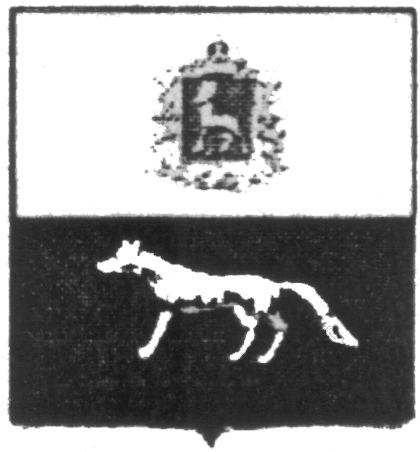 П О С Т А Н О В Л Е Н И Еот 21.04.2020г.     № 22О внесении изменений в Приложение к постановлению администрации сельского поселения Кармало-Аделяково муниципального района Сергиевский № 50 от 29.12.18г. «Об утверждении муниципальной программы «Развитие сферы культуры и молодежной политики на территории сельского поселения Кармало-Аделяково муниципального района Сергиевский» на 2019-2021гг.В соответствии с Федеральным законом от 06.10.2003 № 131-ФЗ «Об общих принципах организации местного самоуправления в Российской Федерации» и Уставом сельского поселения Кармало-Аделяково, в целях уточнения объемов финансирования проводимых программных мероприятий, Администрация сельского поселения Кармало-Аделяково муниципального района Сергиевский  ПОСТАНОВЛЯЕТ:        1.Внести изменения в Приложение к постановлению Администрации сельского поселения Кармало-Аделяково муниципального района Сергиевский № 50 от 29.12.18г. «Об утверждении муниципальной программы «Развитие сферы культуры и молодежной политики на территории сельского поселения Кармало-Аделяково муниципального района Сергиевский» на 2019-2021гг. (далее - Программа) следующего содержания:        1.1.В Паспорте Программы позицию «Источники финансирования Программы» изложить в следующей редакции:Общий объем финансирования программы:всего – 1882,93108 тыс. рублей, в том числе по годам:2019 год – 940,14549 тыс. руб.2020 год – 942,78559 тыс. руб.2021 год – 0,00 тыс. руб.- за счет средств местного бюджета – 1652,93108 тыс. рублей:2019 год – 825,14549 тыс. руб.2020 год – 827,78559 тыс. руб.2021 год – 0,00 тыс. руб.- за счет внебюджетных средств – 230,00000 тыс. рублей:2019 год – 115,00000 тыс. руб.2020 год – 115,00000 тыс. руб.2021 год – 0,00 тыс. руб.       1.2. Приложение №1 к Программе изложить в редакции согласно приложению №1 к настоящему Постановлению.        2.Опубликовать настоящее Постановление в газете «Сергиевский вестник».        3.Настоящее Постановление вступает в силу со дня его официального опубликования.Глава сельского поселения Кармало-Аделяковомуниципального района Сергиевский                                            О.М. Карягин Приложение №1к Постановлению администрациисельского поселения Кармало-Аделяковомуниципального района Сергиевский № 22 от  21.04.2020г.Перечень мероприятий муниципальной программы «Развитие сферы культуры и молодежной политики на территории сельского поселения Кармало-Аделяково муниципального района Сергиевский» на 2019-2021 годы№ п/пНаименование мероприятияОтветственные исполнители (соисполнители)Срок реализацииОбъем финансирования по годам, тыс. рублейОбъем финансирования по годам, тыс. рублейОбъем финансирования по годам, тыс. рублейОбъем финансирования по годам, тыс. рублейИсточники финансирования№ п/пНаименование мероприятияОтветственные исполнители (соисполнители)Срок реализации201920202021ВсегоИсточники финансирования1Проведение программных массовых мероприятий, направленных на сохранение и развитие традиций и обрядов национальных культур в селах поселенияАдминистрация сельского поселения Кармало-Аделяково2019-2021185,00000155,000000340,00000Бюджет поселения2Создание условий для организации досуга и обеспечение жителей поселения услугами организаций культуры, в том числе организация содержания домов культуры поселенияАдминистрация сельского поселения Кармало-Аделяково2019-2021709,11600739,1714401448,28744Бюджет поселения3Организация библиотечного обслуживания населения, комплектование и обеспечение сохранности библиотечных фондов библиотек поселенийАдминистрация сельского поселения Кармало-Аделяково2019-202126,8101327,94653054,75666Бюджет поселения4Организация и осуществление мероприятий по работе с детьми и молодежью в поселенииАдминистрация Сельского поселения Кармало-Аделяково2019-202119,2193620,66762039,88698Бюджет поселенияЗа счет средств местного бюджетаЗа счет средств местного бюджетаЗа счет средств местного бюджета2019-2021825,14549827,7855901652,93108За счет внебюджетных средствЗа счет внебюджетных средствЗа счет внебюджетных средств2019-2021115,00000115,000000230,00000ИТОГОИТОГОИТОГО940,14549942,7855901882,93108